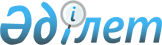 О внесении изменения в постановление акимата Мангистауской области от 21 декабря 2011 года № 379 "Об утверждении перечня участков недр, содержащих общераспространенные полезные ископаемые, подлежающих выставлению на конкурс"
					
			Утративший силу
			
			
		
					Постановление акимата Мангистауской области от 19 февраля 2013 года N 57. Зарегистрировано Департаментом юстиции Мангистауской области 28 февраля 2013 года N 2222. Утратило силу постановлением акимата Мангистауской области от 02 апреля 2014 года № 65

      Примечание РЦПИ.

      В тексте документа сохранена пунктуация и орфография оригинала.      Сноска. Утратило силу постановлением акимата Мангистауской области от 02.04.2014 № 65.      В соответствии с законами Республики Казахстан от 23 января 2001 года «О местном государственном управлении и самоуправлении в Республике Казахстан» и от 24 июня 2010 года «О недрах и недропользовании», акимат области ПОСТАНОВЛЯЕТ:



      1. Внести в постановление акимата Мангистауской области от 21 декабря 2011 года № 379 «Об утверждении перечня участков недр, содержащих общераспространенные полезные ископаемые, подлежащих выставлению на конкурс» (зарегистрировано в Реестре государственной регистрации нормативных правовых актов № 2119, опубликовано в газете «Огни Мангистау» от 31 января 2012 года № 19 (10809)) следующее изменение:

      приложение к указанному постановлению изложить в новой редакции согласно приложению к настоящему постановлению.



      2. Государственному учреждению «Управление земельных отношений Мангистауской области»:

      обеспечить государственную регистрацию данного постановления в органах юстиции, его официальное опубликование в средствах массовой информации и размещение на интернет - ресурсе акимата Мангистауской области;

      принять иные меры, вытекающие из настоящего постановления.



      3. Контроль за исполнением данного постановления возложить на заместителя акима области Муханова К.К.



      4. Настоящее постановление вступает в силу со дня государственной регистрации в органах юстиции и вводится в действие по истечении десяти календарных дней после дня его первого официального опубликования.      Аким области                                 А. Айдарбаев

 «СОГЛАСОВАНО»

исполняющий обязанности начальника

Мангистауской областной

инспекции геологии и недропользования

Келбет А.С.

«19» февраля 2013 г.начальник управления земельных

отношений Мангистауской области

Дузмагамбетов Е.Д.

«19» февраля 2013 г.

Приложение

к постановлению акимата

Мангистауской области

от «19» февраля 2013 года № 57 

Перечень участков недр, содержащих общераспространенные полезные ископаемые, подлежащих выставлению на конкурс
					© 2012. РГП на ПХВ «Институт законодательства и правовой информации Республики Казахстан» Министерства юстиции Республики Казахстан
				№Месторождения, наименование общераспространенных полезных ископаемых, месторасположениеГеографические координатыГеографические координатыГеографические координаты№Месторождения, наименование общераспространенных полезных ископаемых, месторасположение№Северная широтаВосточная долгота1Проведение разведки грунта в районе станции Жетыбай Каракиянского района1.2.3.4.43Ү32ө44,4343Ү32ө46,53өө43Ү35ө15,84өө43Ү35ө13,64өө52Ү07ө59,74өө52Ү07ө41,94өө52Ү07ө41,96өө52Ү07ө59,53өө2Проведение разведки песчано - гравийной смеси в 18 - 20 км от села Бейнеу Бейнеуского района1.2.3.4.45Ү11ө52,80өө45Ү12ө02,90өө45Ү12ө06,00өө45Ү11ө52,00өө55Ү06ө11,40өө55Ү06ө14,00өө55Ү06ө38,10өө55Ү06ө44,30өө3Проведение разведки грунта, песка и песчано - гравийной смеси в районе села Баянды Мунайлинского района1.2.3.4.43Ү53ө41,02өө43Ү53ө43,87өө43Ү53ө08,68өө43Ү53ө02,30өө51Ү28ө55,44өө51Ү29ө20,41өө51Ү29ө42,95өө51Ү29ө17,80өө4Проведение разведки известняка - ракушечника на местности «Таскескен» Мангистауского района1.2.3.4.44Ү09ө13,17өө44Ү09ө03,73өө44Ү09ө12,81өө44Ү09ө22,24өө51Ү40ө44,58өө51Ү40ө37,79өө51Ү40ө13,42өө51Ү40ө20,21өө5Проведение добычи строительного камня на месторождении «Шетпинское - 2» Мангистауского района (бывший участок ТОО «Талап Нур»)1.2.3.4.44Ү09ө16,5өө44Ү09ө13,5өө44Ү09ө25,0өө44Ү09ө22,2өө52Ү04ө41,2өө52Ү04ө39,2өө52Ү04ө19,3өө52Ү04ө16,6өө6Проведение добычи строительного камня на месторождении «Шетпинское - 2» Мангистауского района (бывший участок ТОО «Гибрат Актау»)1.2.3.4.44Ү09ө43,08өө44Ү09ө33,39өө44Ү09ө30,60өө44Ү09ө40,04өө52Ү03ө47,17өө52Ү04ө05,29өө52Ү04ө02,79өө52Ү03ө44,87өө7Проведение разведки известняка - ракушечника на местности «Абдилла кашкан» Бейнеуского района1.2.3.4.44Ү30ө269өө44Ү30ө232өө44Ү30ө545өө44Ү30ө529өө55Ү32ө860өө55Ү33ө402өө55Ү33ө430өө55Ү32ө887өө8Проведение разведки песчано - гравийной смеси, песка и грунта на местности «Жалжан» Тупкараганского района (47 км автодороги Актау - Каламкас)1.2.3.4.44Ү00ө13,2135өө44Ү00ө11,6555өө43Ү59ө52,2483өө43Ү59ө52,0448өө51Ү06ө23,3961өө51Ү07ө23,5047өө51Ү07ө25,1736өө51Ү06ө44,1126өө9Проведение разведки песчано - гравийной смеси, песка и грунта на участках«Асыл - 1» и «Асыл - 2» Тупкараганского района1.2.3.4.5.45Ү20ө09,0өө45Ү20ө10,0өө45Ү20ө06,0өө45Ү19ө56,0өө45Ү19ө58,0өө51Ү43ө48,0өө51Ү43ө60,0өө51Ү44ө06,0өө51Ү44ө07,0өө51Ү43ө47,0өө9Проведение разведки песчано - гравийной смеси, песка и грунта на участках«Асыл - 1» и «Асыл - 2» Тупкараганского района1.2.3.4.5.45Ү19ө23,0өө45Ү19ө17,0өө45Ү19ө12,0өө45Ү19ө12,0өө45Ү19ө18,0өө51Ү38ө42,0өө51Ү38ө51,0өө51Ү38ө46,0өө51Ү38ө37,0өө51Ү38ө37,0өө10Проведение разведки песчано - гравийной смеси на месторождений «Боздак» Мангистауского района1.2.3.4.44Ү10ө17,8542өө44Ү10ө28,9171өө44Ү10ө22,8943өө44Ү10ө11,1441өө52Ү50ө24,918өө52Ү50ө50,6345өө52Ү51ө03,3501өө52Ү50ө31,263өө11Проведение добычи известняка - ракушечника на части Бейнеуского месторождения Бейнеуского района1.2.3.4.5.6.7.45Ү09ө01,65өө45Ү08ө58,26өө45Ү08ө49,61өө45Ү08ө50,10өө45Ү08ө51,40өө45Ү08ө53,00өө45Ү08ө59,30өө55Ү07ө16,90өө55Ү07ө30,45өө55Ү07ө27,10өө55Ү07ө23,40өө55Ү07ө14,20өө55Ү07ө05,50өө55Ү07ө06,90өө12Проведение разведки песчано - гравийной смеси на местности «Мунар - Сай» Тупкараганского района1.2.3.4.43Ү32ө44,43өө43Ү32ө46,53өө43Ү35ө15,84өө43Ү35ө13,64өө52Ү07ө59,74өө52Ү07ө41,94өө52Ү07ө41,96өө52Ү07ө59,53өө13Проведение добычи известняка - ракушечника на части Жетыбайского месторождения Мангистауского района (бывший участок ТОО «Мангистауинжстрой»)1.2.3.4.5.6.7.8.43Ү38ө46,50өө43Ү38ө46,50өө43Ү38ө30,45өө43Ү38ө30,50өө43Ү38ө32,90өө43Ү38ө32,56өө43Ү38ө42,80өө43Ү38ө43,38өө52Ү05ө29,80өө52Ү05ө40,00өө52Ү05ө39,52өө52Ү05ө29,22өө52Ү05ө29,30өө52Ү05ө24,19өө52Ү05ө24,20өө52Ү05ө28,86өө14Проведение добычи известняка - ракушечника на части Жетыбайского месторождения Каракиянского района1.2.3.4.5.6.43Ү38ө49,44өө43Ү38ө49,81өө43Ү38ө45,80өө43Ү38ө39,50өө43Ү38ө36,71өө43Ү38ө43,90өө52Ү06ө51,24өө52Ү07ө12,50өө52Ү07ө12,70өө52Ү07ө16,00өө52Ү07ө16,02өө52Ү06ө49,60өө15Проведение добычи известняка - ракушечника на части месторождения «Шакырган» Мангистауского района1.2.3.4.5.6.7.44Ү05ө03,92өө44Ү04ө58,80өө44Ү04ө53,90өө44Ү04ө50,49өө44Ү04ө48,10өө44Ү04ө54,70өө44Ү05ө01,59өө52Ү01ө34,54өө52Ү01ө40,50өө52Ү01ө46,20өө52Ү01ө50,34өө52Ү01ө46,37өө52Ү01ө38,73өө52Ү01ө30,52өө16Проведение разведки песчано - гравийной смеси на участке «Сегизбай - 1» Мангистауского района1.2.3.4.5.44Ү48ө08,02өө44Ү48ө13,07ө44Ү47ө55,7өө44Ү47ө50,2өө44Ү47ө51,13өө53Ү59ө11,32өө53Ү59ө32,24өө53Ү59ө42,69өө53Ү59ө27,79өө53Ү59ө20,47өө17Проведение добычи грунта (суглинка) на месторождения Карьер № 10 и № 10 - А в Бейнеуского района 1.2.3.4.5.6.7.8.9.10.11.12.13.14.15.16.17.18.19.20.21.22.23.24.25.26.27.28.29.45Ү47ө05,4өө45Ү47ө03,8өө45Ү47ө03,4өө45Ү47ө01,8өө45Ү47ө00,3өө45Ү47ө00,2өө45Ү47ө00,5өө45Ү47ө00,0өө45Ү47ө59,7өө45Ү46ө55,8өө45Ү46ө57,1өө45Ү46ө59,3өө45Ү46ө59,5өө45Ү46ө59,3өө45Ү46ө59,5өө45Ү47ө00,0өө45Ү47ө03,0өө45Ү47ө21,9өө45Ү47ө16,6өө45Ү47ө21,5өө45Ү47ө22,0өө45Ү47ө21,7өө45Ү47ө19,4өө45Ү47ө16,7өө44Ү47ө16,6өө45Ү47ө16,1өө45Ү47ө16,5өө45Ү47ө17,3өө45Ү47ө19,0өө53Ү59ө04,6өө53Ү59ө08,8өө53Ү59ө14,2өө53Ү59ө23,6өө53Ү59ө43,7өө53Ү59ө52,8өө53Ү59ө58,0өө54Ү00ө09,0өө54Ү00ө03,3өө53Ү59ө53,0өө53Ү59ө37,1өө53Ү59ө23,0өө53Ү59ө18,3өө53Ү59ө13,4өө53Ү59ө09,6өө53Ү59ө03,2өө53Ү59ө02,3өө53Ү59ө59,5өө54Ү00ө05,0өө54Ү00ө13,1өө54Ү00ө32,8өө54Ү00ө41,6өө54Ү00ө43,5өө54Ү00ө40,2өө54Ү00ө31,6өө54Ү00ө22,1өө54Ү00ө12,6өө54Ү00ө02,7өө53Ү59ө58,4өө18Проведение добычи песка и песчано - гравийной смеси на месторождении «Ищендыкское № 3» в Бейнеуского района1.2.3.4.5.6.7.8.9.10.11.12.13.14.15.16.17.18.19.20.21.22.23.24.25.26.27.46Ү01ө25,12өө46Ү01ө22,08өө46Ү01ө11,60өө46Ү01ө04,00 өө46Ү00ө59,28өө46Ү00ө54,80өө46Ү00ө30,80өө46Ү00ө16,24өө46Ү00ө13,36өө46Ү00ө10,00өө46Ү00ө10,48өө46Ү00ө13,52өө46Ү00ө16,56өө46Ү00ө24,32өө46Ү00ө27,04өө46Ү00ө20,00өө46Ү00ө14,48өө46Ү00ө09,60өө46Ү00ө05,76өө46Ү00ө05,76өө46Ү00ө09,28өө46Ү00ө13,04өө46Ү00ө37,20өө46Ү00ө52,56өө46Ү01ө00,00өө46Ү01ө18,32өө46Ү01ө25,28өө55Ү02ө28,25өө55Ү02ө30,00өө55Ү02ө20,59өө55Ү02ө21,15өө55Ү02ө18,05өө55Ү02ө19,66өө55Ү02ө49,66өө55Ү03ө07,36өө55Ү03ө15,29өө55Ү03ө20,69өө55Ү03ө59,20өө55Ү04ө14,60өө55Ү04ө11,61 өө55Ү03ө57,59өө55Ү03ө59,20өө55Ү04ө15,52өө55Ү04ө29,69өө55Ү04ө27,13өө55Ү03ө57,82өө55Ү03ө31,15өө55Ү03ө12,30өө55Ү03ө04,14өө55Ү02ө31,84өө55Ү02ө15,75өө55Ү02ө12,76өө55Ү02ө17,59өө55Ү02ө23,45өө1.Проведение разведки песка и песчано - гравийной смеси на местности «Жаман Айракты» Бейнеуского района1.2.3.4.5.6.7.8.44Ү59ө14,7777өө44Ү59ө48,0889өө45Ү00ө00,5184өө45Ү00ө13,9494өө45Ү00ө17,6944өө44Ү59ө51,6943өө44Ү59ө36,536өө44Ү59ө05,147өө54Ү16ө59,0413өө54Ү16ө21,1291өө54Ү16ө03,6946өө54Ү15ө49,9319өө54Ү15ө46,2198өө54Ү16ө00,1157өө54Ү16ө14,3645өө54Ү16ө43,2519өө20Проведение разведки песка и песчано - гравийной смеси на местности «Оли колтык» Бейнеуского района1. 2. 3.4.45Ү04ө54,9786өө45Ү05ө43,6154өө45Ү05ө07,0826өө45Ү04ө17,0571өө54Ү49ө36,0315өө54Ү50ө28,7679өө54Ү51ө45,1812өө54Ү50ө51,5137өө21Проведение разведки гипса на местности «Бокты» Каракиянского района1.2.3.4.5.6.7.8.9.10.11.12.13.14.15.16.17.18.19.20.21.22.23.24.25.26.27.28.29.30.31.32.33.34.35.36.37.38.39.40.41.42.43.44.45.46.43Ү26ө11,10өө43Ү26ө07,60өө43Ү26ө06,60өө43Ү26ө02,70өө43Ү26ө02,50өө43Ү26ө05,70өө43Ү26ө03,00өө43Ү26ө10,80өө43Ү26ө08,00өө43Ү26ө01,70өө43Ү25ө57,90өө43Ү25ө57,90өө43Ү25ө52,90өө43Ү25ө53,60өө43Ү25ө51,60өө43Ү25ө44,20өө43Ү25ө40,40өө43Ү25ө40,10өө43Ү25ө38,40өө43Ү25ө36,40өө43Ү25ө35,00өө43Ү25ө37,00өө43Ү25ө33,70өө43Ү25ө33,00өө43Ү25ө34,10өө43Ү25ө35,30өө43Ү25ө34,80өө43Ү25ө32,40өө43Ү25ө29,90өө43Ү25ө30,80өө43Ү25ө32,10өө43Ү25ө31,90өө43Ү25ө33,40өө43Ү25ө34,60өө43Ү25ө33,80өө43Ү25ө35,40өө43Ү25ө35,90өө43Ү25ө37,70өө43Ү25ө41,10өө43Ү25ө41,40өө43Ү25ө41,70өө43Ү25ө41,60өө43Ү25ө49,70өө43Ү26ө01,40өө43Ү26ө05,40өө43Ү26ө10,20өө53Ү51ө15,70өө53Ү51ө27,70өө53Ү51ө43,50өө53Ү51ө49,10өө53Ү51ө55,50өө53Ү51ө57,80өө53Ү52ө10,20өө53Ү52ө12,20өө53Ү52ө19,90өө53Ү52ө17,50өө53Ү52ө09,80өө53Ү51ө59,30өө53Ү52ө00,20өө53Ү51ө54,60өө53Ү51ө55,90өө53Ү51ө54,20өө53Ү51ө58,60өө53Ү51ө55,00өө53Ү51ө54,00өө53Ү51ө58,30өө53Ү51ө55,30өө53Ү51ө50,00өө53Ү51ө53,00өө53Ү51ө51,80өө53Ү51ө48,10өө53Ү51ө44,70өө53Ү51ө44,70өө53Ү51ө48,70өө53Ү51ө43,00өө53Ү51ө39,30өө53Ү51ө38,70өө53Ү51ө37,50өө53Ү51ө35,00өө53Ү51ө34,40өө53Ү51ө32,60өө53Ү51ө29,10өө53Ү51ө29,40өө53Ү51ө25,30өө53Ү51ө21,10өө53Ү51ө26,60ө53Ү51ө29,10өө53Ү51ө32,60өө53Ү51ө29,60өө53Ү51ө17,20өө53Ү51ө05,60өө53Ү51ө06,60өө22Проведение разведки песчано - гравийной смеси в районе № 6 разъезд Мангистауского района1.2.3.4.5.6.7.44Ү34ө06,72өө44Ү34ө03,94өө44Ү33ө52,12өө44Ү34ө00,62өө44Ү34ө04,62өө44Ү33ө58,74өө44Ү34ө03,36өө54Ү02ө17,42өө54Ү02ө23,62өө54Ү02ө11,95өө54Ү01ө58,28өө54Ү02ө03,19өө54Ү02ө09,94өө54Ү02ө15,28өө23Проведение добычи строительного камня на местности Шетпе Мангистауского района1.2.3.4.44Ү08ө07,0411өө44Ү07ө50,0334өө44Ү07ө42,6599өө44Ү08ө00,8079өө52Ү13ө10,618өө52Ү13ө58,6448өө52Ү13ө52,8664өө52Ү13ө05,1289өө24Проведение добычи песчано - гравийной смеси, грунта и песка на участке «Кендерли Северный» Каракиянского района1.2.3.4.5.42Ү53ө06,87өө42Ү52ө55,89өө42Ү52ө45,60өө42Ү52ө28,40өө42Ү52ө30,20өө52Ү39ө57,20өө52Ү40ө23,11өө52Ү39ө59,90өө52Ү40ө09,50өө52Ү39ө48,70өө